Tacoma Pierce County Coalition to End Homelessness Weekly Meeting Agenda April 10th, 2020
Next Meeting: Friday, April 17th - 9:00am ⌂ Contact Gerrit Nyland (gerritn@ccsww.org or 253-304-5105) to add an item to the agenda. ⌂ Resources, Listserv and Meeting info: http://www.pchomeless.org/  Committee 2019-20 Work Plans9:00Welcome  Purpose: remind us all that we belong here  Leader: Gerrit Nyland, Catholic Community Services – gerritn@ccsww.org 9:05Opening Message  Purpose: Center us for our work and discussion  Leader: Mike Yoder, Associated Ministries - MichaelY@AssociatedMinistries.org 9:10Economic Impact Payments  Purpose: Learn the details of how the IRS is working to get the stimulus payments to our most vulnerable   Leaders:  Williette McKinney-Ferrell, Senior Tax Consultant/Relationship Manager, Stakeholder Partnerships, Education and Communication, Internal Revenue Service - Williette.McKinney-Ferrell@irs.gov  Karen Brehmer, Internal Revenue Service -  Karen.A.Brehmer@irs.gov  Susan Du, Internal Revenue Service -  Susan.Du@irs.gov 9:30Pierce County Connected Community Response Committee  Purpose: Understand the work this group is doing to coordinate, support, and communicate the work to address the impacts of the coronavirus   Leaders:  Erika Tucci, Ben B. Cheney Foundation - Erika@benbcheneyfoundation.org   Chris Gleason, Comprehensive Life Resources 9:50Coronavirus Government Response Update  Purpose: Understand the work funded and performed by our local government agencies  Leaders:  Cindan Gizzi, Tacoma Pierce County Health Department - CGizzi@tpchd.org Valeri Knight, Pierce County Human Services -  valeri.knight@piercecountywa.gov Allyson Griffith, City of Tacoma -  AGriffith@cityoftacoma.org      10:15Shelter Updates  Purpose: Changes to shelter operationsNativity House, Adams Street, Tacoma Rescue Mission Mens Shelter, , Comprehensive Life Resources Young Adult Shelter, The Coffee Oasis Sara House, Catholic Community Services Family Day Center, MDC at Bethlehem Baptist, Altheimer, LIHI TEMS Shelter, Helping Hand House, Others?10:30Advocacy Update  Purpose: understand how to advocate for policy improvements   Leader: Maureen Howard, Senior Policy Analyst - maureenhowardconsulting@gmail.com10:40Networking 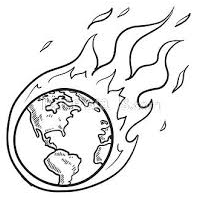 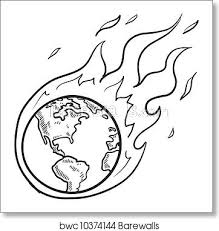 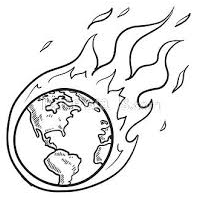 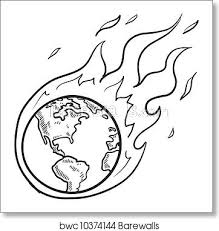   Purpose: “What matters most is how well you walk through the fire.” –Charles BukowskiRacial EquityRacial EquityLeadership Team: Heidi Nagel – Comprehensive Life Resources –      hnagel@cmhshare.onmicrosoft.com Benjamin Feldbush, Comprehensive Life Resources -         bfeldbush@cmhshare.org Charter: Better serve communities of colorCharter: Better serve communities of colorLeadership Team: Heidi Nagel – Comprehensive Life Resources –      hnagel@cmhshare.onmicrosoft.com Benjamin Feldbush, Comprehensive Life Resources -         bfeldbush@cmhshare.org GoalsIn DevelopmentIn DevelopmentWorkforce DevelopmentWorkforce DevelopmentLeadership Team: Kelly Blucher, Goodwill - KellyB@goodwillwa.org Sherri Jensen, Valeo Vocations sherri@valeovocation.orgCharter: Increase income through  employmentCharter: Increase income through  employmentLeadership Team: Kelly Blucher, Goodwill - KellyB@goodwillwa.org Sherri Jensen, Valeo Vocations sherri@valeovocation.orgGoalsGet 10 organizations enlisted in the 253Works Job Club programOrganize 3 Hire253 hiring fairsIncrease Hiring success at Hire253 to 110% of all attendeesGet 10 organizations enlisted in the 253Works Job Club programOrganize 3 Hire253 hiring fairsIncrease Hiring success at Hire253 to 110% of all attendeesAdvocacyAdvocacyLeadership Team: Cynthia Stewart – League of Women Voters - stewdahl@comcast.net Carolyn Read – St. Leo’s - readcarolyn@comcast.net Maureen Howard, Senior Policy Analyst       maureenhowardconsulting@gmail.comCharter: Advocate for better laws, policies and funding around housing and homelessnessCharter: Advocate for better laws, policies and funding around housing and homelessnessLeadership Team: Cynthia Stewart – League of Women Voters - stewdahl@comcast.net Carolyn Read – St. Leo’s - readcarolyn@comcast.net Maureen Howard, Senior Policy Analyst       maureenhowardconsulting@gmail.comGoalsConnect to 4 other key advocacy groups around homeless issuesDevelop selected policy and funding action agenda for Pierce County, Tacoma and 2020 WA  LegislatureConnect to 4 other key advocacy groups around homeless issuesDevelop selected policy and funding action agenda for Pierce County, Tacoma and 2020 WA  LegislatureInnovative Shelter TeamInnovative Shelter TeamLeadership Team: Theresa Power-Drutis, New Connections  - tpdrutis@nctacoma.org  Charter: Increase temporary and permanent shelter stock for individuals with very low incomeCharter: Increase temporary and permanent shelter stock for individuals with very low incomeLeadership Team: Theresa Power-Drutis, New Connections  - tpdrutis@nctacoma.org  Goals Identify rural tiny house village site and agency to fundraise for and operate siteEstablish Tent City site and agency to fundraise for and operate siteAdvocate for other alternative, temporary shelter options: Safe Lot; Youth Shelter; Urban Rest-stop.  Identify rural tiny house village site and agency to fundraise for and operate siteEstablish Tent City site and agency to fundraise for and operate siteAdvocate for other alternative, temporary shelter options: Safe Lot; Youth Shelter; Urban Rest-stop.  Community ConnectionsCommunity ConnectionsLeadership Team: Richard Berghammer, FBC - ministrycounseling@comcast.net  Pamm Silver – Pamm.Silver@MolinaHealthCare.Com Sheila Miraflor – Molina - Sheila.Miraflor@molinahealthcare.comCharter: Increase housing retention and client stability with the newly housedCharter: Increase housing retention and client stability with the newly housedLeadership Team: Richard Berghammer, FBC - ministrycounseling@comcast.net  Pamm Silver – Pamm.Silver@MolinaHealthCare.Com Sheila Miraflor – Molina - Sheila.Miraflor@molinahealthcare.comGoalsDevelop a Mentoring program with periodic care conferences are recommended.Maintain continuity of support, beginning with Stability Site (or wherever) to their home.Develop a Mentoring program with periodic care conferences are recommended.Maintain continuity of support, beginning with Stability Site (or wherever) to their home.